Comunicato stampa 2019PLANIT per il progetto “Room of Architects by MIRAMONTI Boutique Hotel”Proprio sopra Merano, incorniciato dalla montagna di Avelengo si trova il MIRAMONTI Boutique Hotel. Caratterizzata da una vista panoramica strepitosa sulla valle e sulla città di Bolzano, la struttura ha sentito la necessità di percorrere una strada tutta all’insegna di design e progettazione di altissimo livello.Da lì, nel 2018, è stato avviato il progetto “Room of Architects by MIRAMONTI Boutique Hotel”, affidato a Heike Pohl & Andreas Zanier dello studio di architettura TARA di Merano e che ha visto PLANIT in prima linea con i suoi prodotti sartoriali e tecnologicamente all’avanguardia.In questo recente restyling, l’azienda altoatesina ha contribuito con i lavabi della collezione TRIADE e i top su misura della gamma PLANIT, tutto in Corian® Glacier White.I lavabi TRIADE si ispirano ad uno stile minimal e glamour, come quello che troviamo nelle stanze del MIRAMONTI Boutique Hotel, e sono disponibili a catalogo nelle versioni da appoggio, sospeso a parete -in due diverse altezze-, o freestanding. La piletta di scarico, anch’essa realizzata in Corian® Glacier White, è un ulteriore segno distintivo della collezione.Il modello della collezione TRIADE utilizzato per il MIRAMONTI Boutique Hotel, è la versione da appoggio nella forma tonda che misura 40 cm di larghezza, 30 di profondità, per un peso di 14 kg.PLANIT è esperta da oltre vent’anni nella tecnica della termoformatura: la produzione viene realizzata all’interno degli stabilimenti aziendali. Il materiale viene riscaldato, piegato, incollato e levigato con la possibilità di essere laccato con colori a scelta. Ecco come PLANIT dimostra le proprie capacità tecniche e riesce a forgiare forme al limite di ogni possibilità.Di seguito alcune caratteristiche del materiale per interior design e architettura, Corian®, composto per 2/3 da minerali naturali e per 1/3 da resina acrilica:Resistente ad agenti atmosferici e sollecitazioni dell’uso quotidiano come urti, graffi, macchie.Ripristinabile con un normale detergente delicato e una spugnetta abrasiva, ma è raro che si scalfisca.Inerte e atossico a temperature normali, sicuro in caso di incendio, perciò molto usato nei luoghi pubblici.Igienico e compatto: non è poroso, i punti di giuntura sono impercettibili, funghi e batteri non attecchiscono. Per questo il Corian® è certificato materiale igienico ai sensi della norma internazionale DIN EN ISO 846.Lucente, caldo al tatto ed elegante. Ha un forte impatto estetico, adatto nei settori più diversi.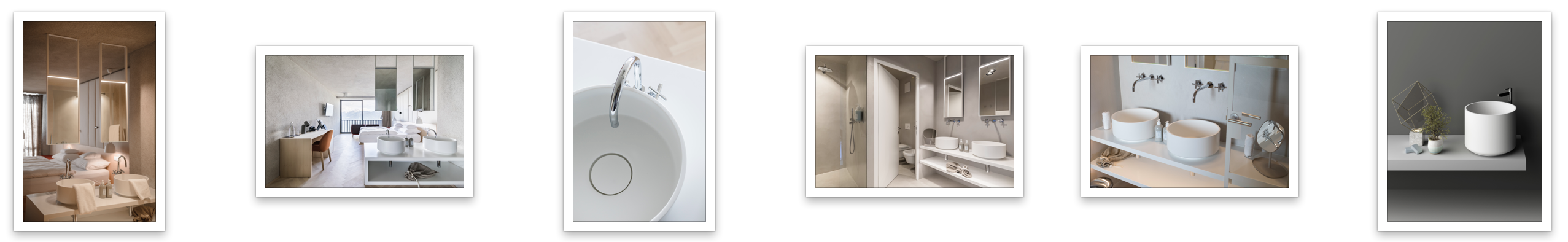 